Dragi studenti,Nastava se odvija na daljinu svake srede u 11.00 preko platforme Google Meet. Molim vas da redovno pogledate i pročitate materijale i uradite vežbe iz mog predmeta (Poslovni engleki jezik 4) koji će biti postavljeni na sajt naše škole. Takođe pogledajte ostale multimedijalne sadržaje (Power Point prezentacije, Prezi prezentacije, kratke filmove, audio materijale, interaktivne prezentacije, interaktivne vežbe, radionice, itd.) vezane za naše lekcije koji vas čekaju u mojoj virtuelnoj učionici pod nazivom Google Classroom Business English 4, za koju ste svi dobili pristupni kod preko mejla i putem koje ćemo biti u kontaktu i razmenjivati poruke u okviru cele grupe. Za sva vaša pitanja možete me kao i uvek kontaktirati putem elektronske pošte ili uživo na konsultacijama po rasporedu koji je na sajtu naše škole.VAŽNO! Predavanja i vežbe iz mojih predmeta će se redovno (srede srede od 11.00) održavati i uživo putem Google Meet-a. Pristupni link za svaki sastanak ćete dobiti u našoj virtuelnoj učionici (Google Classroom Business English 4). Svake srede budite spremni i prisutni na mojim predavanjima i vežbama. Sve detaljnije informacije ćete dobiti u našoj virtuelnoj učionici.U nastavku pogledajte raspred mojih predavanja i vežbi po nedeljama. Tako da uvek možete znati koja nam je sledeća lekcija, a i koje smo lekcije obradili. Neke duže lekcije ćemo obrađivati na dva predavanja.Raspored nastave po nedeljamaVežbe koje uradite kod kuće mi nemojte slati na mejl, jer mi je prepun. VEĆUrađene vežbe (Practice) za svaku lekciju mi postavite u Google Classroom na odgovrarjuće mesto gde se vežbe za određenu lekciju koju hoćete da predate nalaze. Pogledajte uputstvo za predaju vežbi u Google ClassroomIspisani ili odštampani list papira možete uslikati ili skenirati i pretvoriti ga u neki vid digitalnog zapisa, sliku ili PDF dokument.Kreirane dokumente u nekoj od aplikacija možete sačuvatu na vašem računaru.Ove dokumente treba poslati unutar zadatka, vežbe (Practice) po uputstvu koje se nalazi u video zapisu u dodatku ove poruke.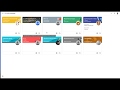 Uputstvo za predaju zadataka - Google ClassroomYouTube video   Budite mi zdravi i čuvajte se.dr Mihaela LazovićNedeljaPredavanjaOrganizing People and Jobs in the RestaurantJob Profile: Restaurant ManagerRules of Table ServiceParts of meals: Courses IParts of meals: Courses IIMenu                                     Menu: Description of dishesTruth in Menu LawsKitchen StaffHygiene and SafetyKitchen UtensilsCooking and Preparing Food ICooking and Preparing Food IIRecipesLunch and DinnerNedeljaVežbeOrganizing People and Jobs in the Restaurant – terminology Job Profile: Restaurant Manager – reading and speaking skillsRules of Table Service - basic procedure and terminologyParts of meals: Courses I - word studyParts of meals: Courses II – speaking and listening skillsMenu - terminology                                      Menu: Description of dishes – writing and speaking skillsTruth in Menu Laws – reading and speaking skillsKitchen Staff - terminologyHygiene and Safety – reading and speaking skillsKitchen Utensils - terminologyCooking and Preparing Food I - word studyCooking and Preparing Food II – speaking and listening skillsRecipes – reading and speaking skillsLunch and Dinner - terminology